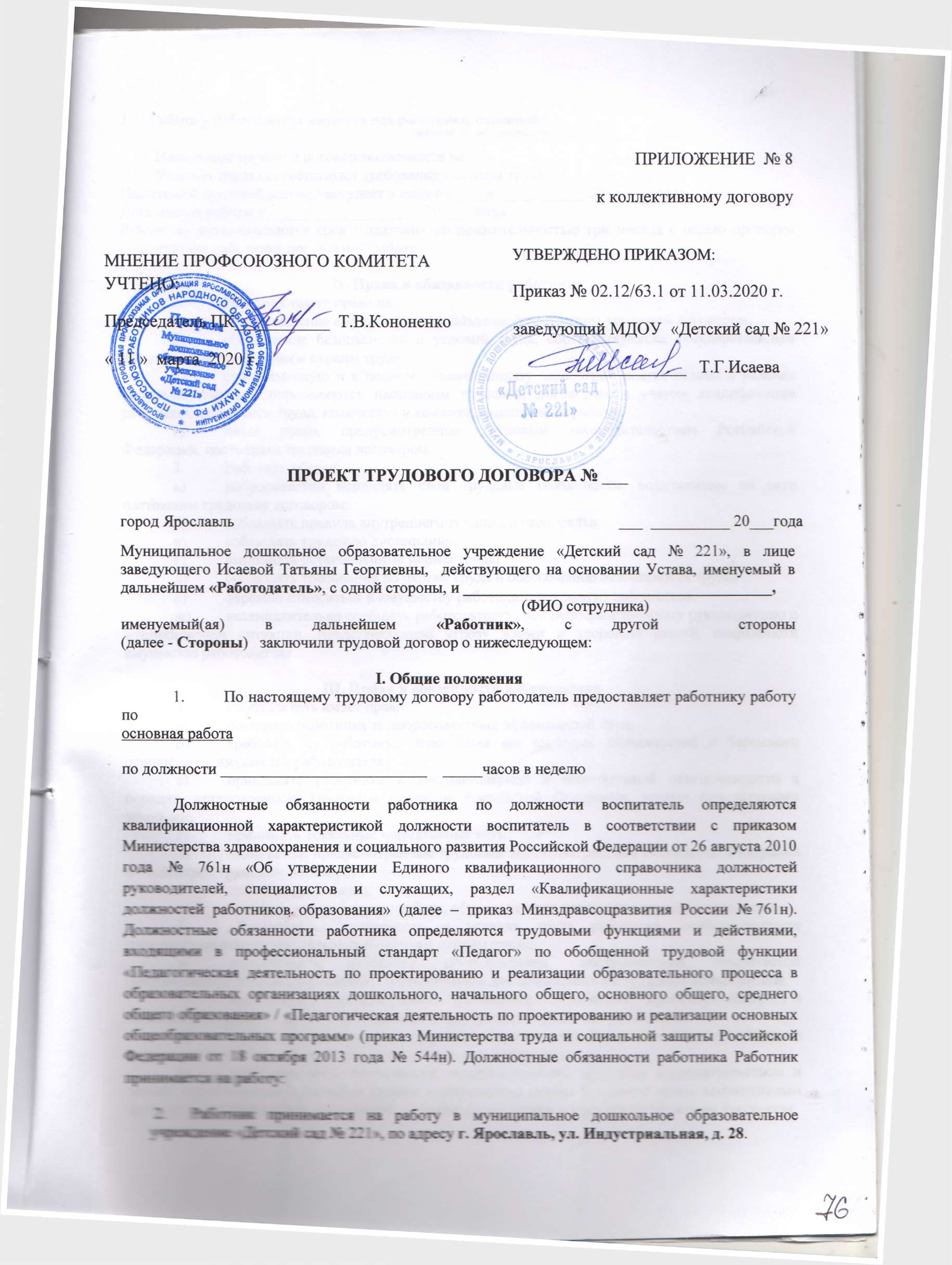 3.     Работа у Работодателя является для работника: основной .                                                                                                                    (основной, по совместительству)         Настоящий трудовой договор заключается на:          Условия труда соответствуют требованиям охраны труда.Настоящий трудовой договор вступает в силу с «____» ___________ 20______ года.Дата начала работы «_____» _____________ 20____ года.Работнику устанавливается срок испытания продолжительностью три месяца с целью проверки соответствия работника поручаемой работе.II. Права и обязанности работникаРаботник имеет право на:предоставление ему работы, обусловленной настоящим трудовым договором;обеспечение безопасности и условий труда, соответствующих государственным нормативным требованиям охраны труда;своевременную и в полном объеме выплату заработной платы, размер и условия получения которой определяются настоящим трудовым договором, с учетом квалификации работника, сложности труда, количества и качества выполненной работы;иные права, предусмотренные трудовым законодательством Российской Федерации, настоящим трудовым договором.Работник обязан:добросовестно исполнять свои трудовые обязанности, возложенные на него настоящим трудовым договором;соблюдать правила внутреннего трудового распорядка;соблюдать трудовую дисциплину;выполнять установленные нормы труда;соблюдать требования по охране труда и обеспечению безопасности труда;бережно относиться к имуществу работодателя и других работников;незамедлительно сообщать работодателю либо непосредственному руководителю о возникновении ситуации, представляющей угрозу жизни и здоровью людей, сохранности имущества работодателя.III. Права и обязанности работодателяРаботодатель имеет право:поощрять работника за добросовестный эффективный труд;требовать от работника исполнения им трудовых обязанностей и бережного отношения к имуществу работодателя;привлекать работника к дисциплинарной и материальной ответственности в порядке, установленном Трудовым кодексом Российской Федерации, иными федеральными законами;принимать локальные нормативные акты;иные права, предусмотренные трудовым законодательством Российской Федерации и настоящим трудовым договором.Работодатель обязан:предоставить работнику работу, обусловленную настоящим трудовым договором;обеспечивать безопасность и условия труда работника, соответствующие государственным нормативным требованиям охраны труда;обеспечивать работника оборудованием, инструментами, технической документацией и иными средствами, необходимыми для исполнения им трудовых обязанностей;выплачивать в полном размере причитающуюся работнику заработную плату 15 и  30 числа в порядке, установленном правилами внутреннего трудового распорядка;знакомить работника под роспись с принимаемыми локальными нормативными актами, непосредственно связанными с его трудовой деятельностью;исполнять иные обязанности, предусмотренные трудовым законодательством и иными нормативными правовыми актами, содержащими нормы трудового права, коллективным договором, соглашениями, локальными нормативными актами и настоящим трудовым договором.IV. Оплата трудаЗа выполнение трудовых обязанностей, предусмотренных настоящим трудовым договором, работнику устанавливается заработная плата в размере:должностной оклад на _______ ставки _______________ рублей в месяц;выплаты стимулирующего характераВыплаты стимулирующего характера, выраженные в баллах, переводятся в рубли по итогам оценки деятельности всех работников в соответствии с Положением об оплате труда работников учреждения.Выплаты, носящие разовый характер, осуществляются работнику на основании приказа работодателя в соответствии с Положением об оплате труда работников учреждения.Выплаты стимулирующего характера не выплачиваются работнику в случае отсутствия денежных средств в фонде оплате труда на текущий месяц.Выплаты стимулирующего характера за высокие результаты работы, за сложность работы, единовременные премии могут не назначаться или быть снижены за истекший месяц (истекший период) в следующих случаях:невыполнение трудовых (должностных) обязанностей по вине работника;непредставление или несвоевременное представление работником информации, содержащей значения показателей для оценки деятельности работника, необходимой для установления выплаты работнику по определенному основанию;недостижение средних по субъекту Российской Федерации значений показателей;невыполнение учреждением государственного задания;утрата, повреждение и причинение ущерба имуществу учреждения или иного причинения ущерба действиями работника.На работника распространяются льготы, гарантии и компенсации, установленные законодательством Российской Федерации, нормативными правовыми актами Ярославской области, коллективным договором и локальными нормативными актами.V. Рабочее время и время отдыхаРаботнику устанавливается следующая продолжительность рабочего времени:пятидневная рабочая неделя, выходные дни – суббота, воскресенье;______ часов в неделю, _____ часов ______ минут в день;работнику устанавливается сменная работа в соответствии с графиком сменности.Режим работы (рабочие дни и выходные дни, время начала и окончания работы) определяется правилами внутреннего трудового распорядка.Работнику предоставляется ежегодный основной удлиненный оплачиваемый отпуск продолжительностью ________ календарных дня.Ежегодный оплачиваемый отпуск) предоставляется в соответствии с графиком отпусков.VI. Социальное страхование и меры социальной поддержки работника, предусмотренные законодательством, отраслевым соглашением, коллективным договором, настоящим трудовым договоромРаботник подлежит обязательному социальному страхованию в соответствии с законодательством Российской Федерации. Работнику производятся выплаты социального характера в соответствии с коллективным договором.Работнику предоставляются следующие меры социальной поддержки:материальная помощь – в порядке и размерах, определяемым коллективным договором, положением об оплате труда работников учреждения;иные предусмотренные законодательством Российской Федерации, законодательством Ярославской области.VII. Иные условия трудового договораУсловия труда на рабочем месте – оптимальные.Работник обязан соблюдать деловой стиль одежды. Работник обязуется не разглашать охраняемую законом тайну (государственную, коммерческую, служебную и иную тайну), ставшую известной работнику в связи с исполнением им трудовых обязанностей. С перечнем информации, составляющей охраняемую законом тайну, работник должен быть ознакомлен под роспись.Исключительные права на все разработанные работником в связи с исполнением должностных обязанностей результаты интеллектуальной деятельности принадлежат работодателю.Иные условия трудового договора __________________________________.VIII. Ответственность сторон трудового договораРаботодатель и работник несут ответственность за неисполнение или ненадлежащее исполнение взятых на себя обязанностей и обязательств, установленных законодательством Российской Федерации, локальными нормативными актами и настоящим трудовым договором.За совершение дисциплинарного проступка, то есть неисполнение или ненадлежащее исполнение работником по его вине возложенных на него трудовых обязанностей, к работнику могут быть применены дисциплинарные взыскания, предусмотренные Трудовым кодексом Российской Федерации.IX. Изменение и прекращение трудового договораИзменения могут быть внесены в настоящий трудовой договор: по соглашению сторон, при изменении законодательства Российской Федерации в части, затрагивающей права, обязанности и интересы сторон, по инициативе сторон, а также в других случаях, предусмотренных Трудовым кодексом Российской Федерации.Настоящий трудовой договор прекращается по основаниям, установленным Трудовым кодексом Российской Федерации и иными федеральными законами. При расторжении трудового договора работнику предоставляются гарантии и компенсации, предусмотренные Трудовым кодексом Российской Федерации и иными федеральными законами. При увольнении работника работодатель, помимо трудовой книжки, выдает справку о сумме заработка за два календарных года, предшествующих году прекращения работы, а также справку по форме 2-НДФЛ.X. Заключительные положенияТрудовые споры и разногласия сторон по вопросам соблюдения условий настоящего трудового договора разрешаются по соглашению сторон, а в случае недостижения соглашения рассматриваются комиссией по трудовым спорам и (или) судом в порядке, установленном законодательством Российской Федерации.В части, не предусмотренной настоящим трудовым договором, стороны руководствуются законодательством Российской Федерации.Настоящий трудовой договор заключен в двух экземплярах, имеющих одинаковую юридическую силу. Один экземпляр хранится у работодателя, второй передается работнику.До момента заключения трудового договора работник ознакомлен с локальными нормативными актами работодателя и должностной инструкцией.XI. Реквизиты и подписи сторонЭкземпляр трудового договора получил _______________________                                                                   Дата, подписьНаименование выплаты Условия осуществления выплатыРазмер выплатыВыплаты по результатам оценки эффективности деятельности сотрудникаРезультат оценки эффективности деятельности сотрудников в соответствии с утвержденными показателями эффективности по занимаемой должности Размер выплаты зависит от стоимости одного балла по учреждения и количества баллов, набранных работникомРаботодательРаботник Муниципальное дошкольное образовательное учреждение «Детский сад № 221»ИНН 7607014663Адрес: . Ярославль,Ул. Индустриальная д.28Заведующий детским садом:_______________Т.Г. Исаева____________________________________ИНН   ______________________________паспорт: серия  ____________№______________выдан ____________________________________________________________________________Адрес и телефон: ________________________________________                              Подпись                            «___» ____________ 20____ годаМ.П.         «___» ____________ 20_______ года